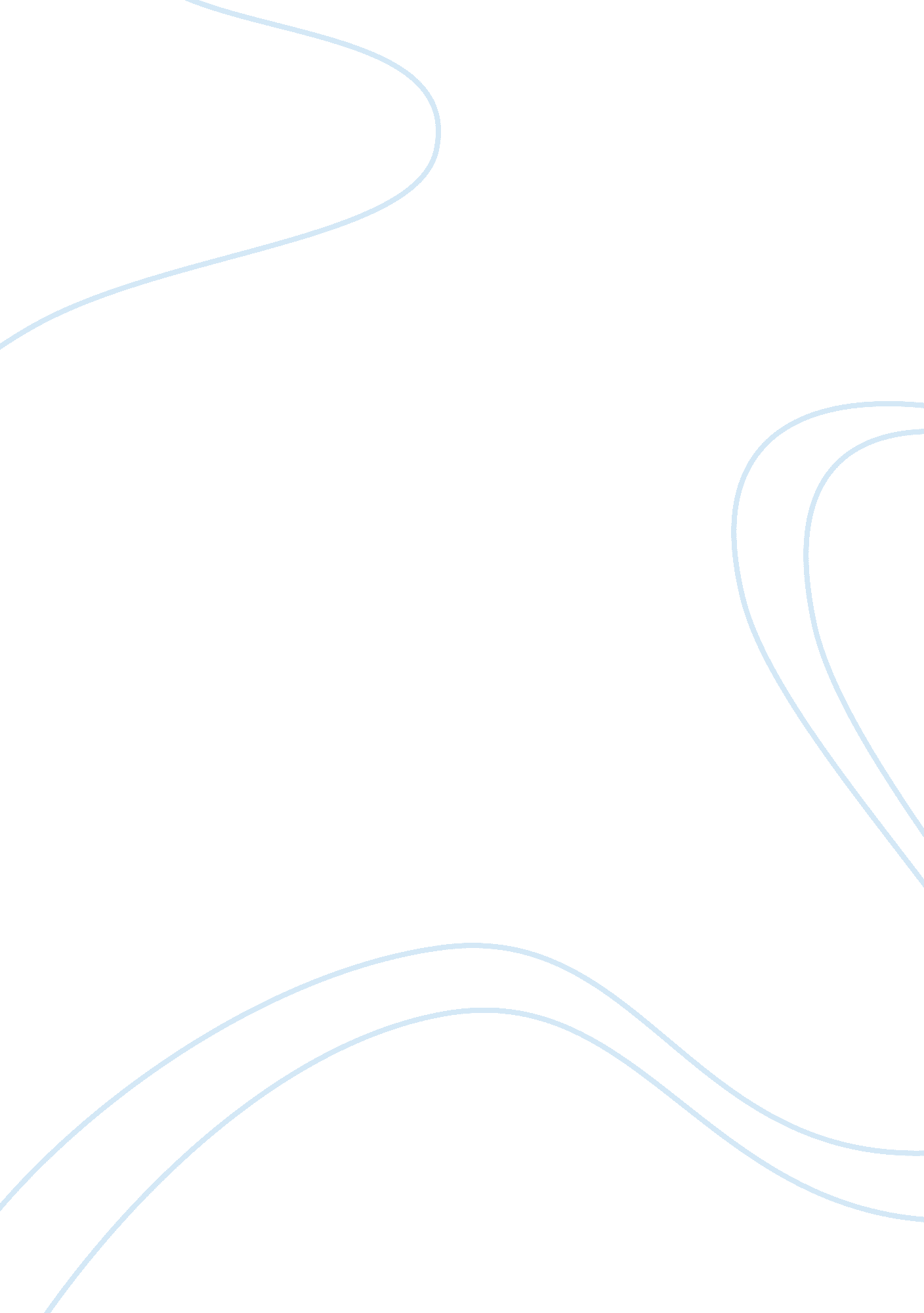 Uses of advertising in fashion magazines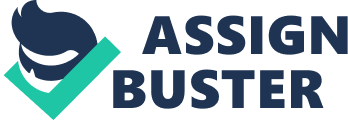 ‘ Magazines… provide readers with an entry into the consumption of the products supplied by the fashion industry’ (Moeran, 2006). Critically evaluate this statement and discuss with reference to relevant theory and examples. (NB: You may choose to consider this statement in relation to fashion media other than magazines, such as fashion blogs, or fashion on television or in films etc.) Several years ago, the Commercial Trade Commission’s fashion bloggers began to disclose the full information: all the links used, all the crazy gifts, and the exchanges of Instagram post, decided that all brokers who had made their payments should report to their readers. Although this resolution is not too close, it is at least one step in the right direction. But what is a print job? Yes, one of WWD’s correspondents publicly warned to print a week-long weekend from PR (www. businessreport. co. uk, 2018). However, the relationship between advertisements and the editorial is unclear; The brand receives the product from Vogue and then comes with 100 branded ads in one brand, and that brand also makes advertising. Large fashion brands propagate advertisements in regular magazine journals from year to year, so they have a lot of advertising that they have never seen before. This relationship allowed the fashion house to show how they wanted to get rid of them by editorial activity, in other words, they would abolish their advertisement (www. businessreport. co. uk, 2018). Previously you saw a fashion magazine and mixed in one of several brands. In short, people are dressed in clothing and real life. Now there are several restrictions when stylists try to write. The appearance of platinum should not be broken. Browse any style articles. Read clothes, socks, shoes, bags, glasses, accessories and everything (write brand name). What happens in the British magazine? This is not a huge desire for holes, but if you are interested, it seems to be missing out, it is a serious issue for the media. Over the past three months, Vogue’s two largest British journalists and Elle’s editors changed each other. Both models were unproductive to model shocks. Still, print magazines among luxury advertising companies are commonplace. According to the recent Zenith report, 55% of the budget will be allocated for advertising, such as watches, jewelry, designs, and accessories, with high-end luxury brands. Fashion brands and retailers have long-term relationships with women’s magazines, and have recently worked with men and magazines. Fashion models use these platforms (www. businessreport. co. uk, 2018). For example, fashion journals appear, and the designs are promoting collections. Sunsilk in Pakistan wearing a shampoo model. It shows the fashion design and promotes its products by using its name. Fashion photographer is responsible for the shooting of fashion clothes and other fashion items. Trendy photography is usually used in advertising and fashion magazines, such as Vogue, Vanity Fair or Elle (mxdoc. com, 2018). Daboo Ratnani, a fashion photographer, has been successful, and many teenagers who are addicted to photography are willing to become fashion photographers. Fashion photos are most commonly used in advertisements such as Vogue, Vanity Fair, Elle and fashion magazines (mxdoc. com, 2018). This is the main and original purpose of fashion photography in the first decade of the 20th century. In the first decade of the 20th century. With advances in halftone printing technology, fashion photography is a feature of magazines. This is a major factor in the appearance of fashion photography. The first example of fashion photographs was by Edward J Steichen of 1911, photographed models wearing robes for magazines and invented contemporary fashion photographs. At the beginning of the 20th century, the fashion magazine was able to incorporate images of different design styles and had more influence over the past. In the cities of the world these journals have been in great demand and have had a profound impact on dressing the public. The artistic painters painted the exquisite design of printed materials highlighting the latest music and fashion industry. The most famous of these magazines was La Gataze Bonongton, founded by Lucy Wogel in 1912, and lasted until 1925 (except for years of war). At that time, I learned only about the fashion industry through magazines and media. Ten years ago, the fashion industry included high-end models managed by industry gatekeepers, such as major retailers and purchasers of magazine editors. On the cover of the fashion magazine, advertisements from beautiful models, major retailers and designers were posted. There was no social media at the time. Today, with the rise of social media, the power of fashion has diversified diversely. The world of fashion is not so exclusive as it once was. Magazine editors and designers still have some influence, but now it has expanded to include consumers’ voices (mxdoc. com, 2018). With the development of technology and social media platforms, consumers will be smarter as they can choose from a variety of products. The use of social networking in fashion industry allows ordinary people and the general public to interact with garments designers and companies that produce high-end garments, shoes and accessories. In 2010, fashion companies differed from traditional advertising platforms, such as marketing campaign companies and their advertising agencies, to announce immediately to advertisers on social networks of average customers and ordinary people. Asos began a trend of online retail magazines in the fashion industry. This example shows that printed journals can increase sales, reduce advertising costs and, in Asos, help establish a mechanism to maintain and develop strong relationships with existing customers. IKEA’s annual print catalog requires little introduction. This year’s edition was produced in 38 editions and has been produced in 28 languages in 28 countries. For those without living space, here are some backgrounds. Annual IKEA print giant is not your average product and price mailbox filler. The illustration became very popular in the past 3 to 4 years. A magazine full of fashion illustrations drew advertisements and brochures. Top magazines such as Vogue and Elle will almost decide fashion rules, from photos to illustrations. A good example is the five editorial spreads of UlleSchröder of Elle magazine. Fashion photographers are responsible for capturing fashion and other fashion items. Fashion photographs are mainly used in advertisements such as Vogue, Vanity Fair, Elle and fashion magazines. Many young people who have a passion for photography by seeing successful top class fashion photographers like Daboo Ratnani want to become fashion photographers. Mr. Bark added that fashion reflects human sexuality, morality, and personality. Fashion is being advertised in television, newspapers, magazines. From there, people can see a beautiful and stylish model with all matching accessories, makeup and hair. However, these models did not realize their own appeal and fashion appearance. The model is adorned with clothes carefully by the stylist. The job of the stylist is to make people look beautiful. II. Fashion and all the attributes it contains are a great reserve of meaning and culture in society. From fashion magazines to TV commercials, fashion is a way to make new things public in general. Because of what they see in these popular advertisements, the way people think is influenced. People also rely on clothes and fashion trends to express themselves and their identity. Without this part of our culture, the possibilities for people to express themselves and their personality diminish. Advertisements also have negative and positive effects, but both of these articles will be discussed together. Fashion brands and retailers have long-standing relationships with women’s magazines, and recently have men magazines. Quick designs are always needed for advertising more than street fashion. The only way to communicate with the public is media and oral news. An average of 400-600 ads per day. Recent studies have adversely affected women’s advertising and the media have had more women than men. Since the 1930s, 40% of the advertising and fashion magazines have started to increase the importance of the “ beautiful scenery” to his wife. More than 80% of women have increased the importance of a wonderful husband (visual-arts-corks. com, 2018). In 1996, women evaluated “ friendly” people in their husbands in 1939 with “ good looks.” However, more and more people have no history of obesity. Dressing the “ debris” is the norm. Large fashion brands propagate advertisements in regular magazine journals from year to year, so they have a lot of advertising that they have never seen before. This relationship allowed the fashion house to show how they wanted to get rid of them by editorial activity, in other words, they would abolish their advertisement. When opening a fashion magazine, you can see that various brand advertisements use different performance methods. Today, fashion advertising is increasing the importance of building brand image. Fashion advertising is suitable not only for simple clothes, accessories, cosmetics but also for “ overall” brand image. In fact, we know that physical characteristics and actual functions of people not only meet their needs but also because they are promoting abstraction by advertising, they consume certain fashion products. If you have seen the FRUiTS magazine, you can see that there are very few ads included in each question. This is not a shiny fashion magazine, 80% of the pages are advertising. It is closer to the punk fans of the 1990s, and the overall problem is only ads of 1 page or 2 pages. Mathematics will soon be ugly if people who subscribe to that magazine become less and less and some of those who support little advertisers die out. Fashion magazines use an interesting online advertising network to attract more readers. You can upload images to attract visitors to Fashion Editors using the site. These journals are one of the main reasons most people read fashion magazines. However, printed journals continue to be relevant for high-end advertisers. According to a recent report by Zenith, the so-called “ senior luxury” brand, including watch jewelry, fashion and accessories, is expected to use 55% of the budget for next year’s magazine advertisement. At the same time, advertising allows the magazine to better cover the iPod market : youth. Adolescents order some types of magazines, such as musical journals and fashion magazines. As a result, these types of magazines help iPods better reach their customers. Thanks to the advertisement, the iPod is associated with pop music culture and represents the use of music in the modern world. IPods use bold backgrounds and crazy illustrations to represent a unique sales point. Maintaining a presence in a niche magazine is a traditional advertising method for fashion designers and retailers and small and medium apparel companies should place ads on publications that emphasize as much fashion and lifestyle as possible. Let’s introduce your best work in such a way that readers can talk and discuss with their friends and family using magazine advertisements. Fashion magazines look great in the fashion world. In magazines such as Cosmopolitan, Marie Claire, and Vogue, we find a lot of very sexy and well-known ads on advertising, sales and sales. Designers such as Dolce & Gabbana, Gucci and Chemistry are the best in what we have and we have the most fashionable in these magazines. They are trying to sell their clothing, accessories and wallets. If you do not see the face, the makeup is very important in the fashion world. Journalists often tell us about season shafts and sell them. Today’s fashion world is filled with advertisements, videos and images. Just tap our mobile phone a few times, you can quickly visit behind the scenes of Victoria’s Secret Fashion Show and you can look into the latest collection of Zac Posen (archive. org, 2018). For a long time, magazine editors are fashion taste makers, fashion bloggers and Instagram influencers have recently joined this fight. But the door is more than just opening the online characters. Deep learning can set some trends towards at least tomorrow. The media are modern communications and it has an impact on every aspect, impact, our lives, fashion, attitudes, views and taste. The press includes television, radio, newspapers, magazines, phones, and advertisements. The media are usually composed of words. Drawing is a topic of our dedicated information and is designed for adaptation to Baz Lurmann’s William Shakespeare’s Romeo and Juliet. It was originally written when it first found the power of Shakespeare’s letter. He will be twenty-six years old when he wrote it. In addition, this is a wonderful part, and is often the best part of it. Before we use these magazines, we need to carefully choose the type of magazine. We offer our customers the impression that our products are distinguished by high technology and style (archive. org, 2018). So we recommend publishing ads in some magazines and magazines for teens. Internet is a cheap ad, and if we use it efficiently, it will still be very effective. Create a banner on a popular website like Yahoo, Msn, Google, and more people who want to know more about our product configuration and increase sales. According to the author of the book under the brand, Ahmed Quartz, promoting the sale of reputable brands in adolescent journals. Gorgeous dresses of celebrities. The advertisement promotes thinking of a designer label for teens. They also appeal to adolescents to have more costumes. The result of these items is to change attitudes towards dressing. This change leads to the habits of adult adolescents to make more purchases in order to keep the trust of advertisers. Gucci advertises fashion, lifestyle, business magazines both in Japan and abroad. Advertisements are regularly seen at the beginning of the purchase season and customers will search for fashion items next season. This is an effective way to use ads, as advertisements are displayed in the year the customer opens to receive such messages. Advertising: Advertisements can reach low-cost users for each impression (mxdoc. com, 2018). Magazine and TV advertising is for strategic purposes such as beauty and fashion magazines, as well as health / training magazines. TV commercials during the training program (historyofadveritsing, 2018). In order to improve productivity, comparisons of tables and real-life examples can be useful to advertisers in different ways for advertisements to be effective. Here are the cornerstones of various products in the market. Television advertising, radio advertising, advertising on the Internet, journals, boards, ads, and advertisements everywhere. Advertisements sell “ new and improved” products that meet the needs of people in this world. The sale of goods is different from the unnecessary needs of life. I used advertisements in the fashion industry as early as the Victorian era (archive. org, 2018). Today’s fashion is very competitive and needs to accelerate marketing, so advertising is very important for the fashion industry. Advertisements are used from high street fashion retailers to low-end fashion retailers. , women generally see 400 to 600 advertisements a day. 32% of respondents said they got fashion ideas from fashion magazines (23% last year). Many people are related to the fashion industry, which depends on which economy classes are being targeted for advertising. Currently, the fashion industry is very responsive to advertisements. For example, store introduction can be done through advertisement medium. Advertising media can be done in various ways, such as TV, printed matter, advertisement, even in word of mouth, and can use all of them. The cosmetics and fashion designs are interconnected with the advertising environment. In the 1920’s, Cynthia White overtook the beauty of women’s magazines, and cosmetics advertised in the same edition. Advertising is considered as a powerful way to strengthen cultural attitudes, but also women and beauty styles. The 20th century’s beloved charm is a skilled tool for the advertising industry. Advertising history can be followed by ancient civilization. Since the mid-19th century, the capitalist economy has become the mainstay of newspapers and magazines (hollywoodreporter, 2018). In the 20th century, advertising has grown rapidly from new technologies such as direct mail, radio, television, internet and mobile devices. Then there is noise, and in real time there is advertising. It has a rapidly changing magazine distribution and editorial style, so that the runway recommendations will be explained by Instagram speed. Without a traditional obligation to inform consumers about how to think and how to dress, magazines and brands should use e-commerce opportunities that are directly and effectively marketing direct and effective tactics, which will continue to be in direct marketing and CRM, Fashion marketers use their creativity and market research to create attractive advertisements that can be sympathized with the target audience(mxdoc. com, 2018). They also manage media planning to determine the scheduled delivery of advertisements. This may include advertisements in digital form such as newspapers, magazines, TV, social media. Generally, the Millennial generation is considered to be less reliable for traditional forms of advertising – often considered to be misleading due to over-planning. In the fashion world this means that magazines and advertising campaigns will not have the same impact they have done – since many people know the editors behind the shoot, they are now far from the reader I can see it apart. Conversely, peer recommendations are more valuable and accessible than in the past. Of the total number of Instagram’s viewers, 200 million users are interested in at least fashion accounts. Marketers must know that they do not believe in advertisements during the Millennium. They are considered too much and misleading. In the fashion world, magazines and advertising campaigns have never been one of them, and they are far from readers. Because many know about repairs, it’s just one frame. Interestingly, especially promoting the design is very effective for marketing customers. For modern fashion, a platform for social media, such as Instagram, is a fashion advertising magazine. Because of this popularity, many people in the public network must participate in Instagram campaigns. UGG uses celebrities Instagram’s efforts, and most of them are a fashion icon. Brandworth Jenner owns 67 million users and Gigi Hadid has 24 million users. www. archive. org Full Text Of “ NEW” – Internet Archive. [online] Available at: http://www. archive. org/stream/NEW_1/NEW. txt&ld= 2 www. red-gate. com Www. red-gate. com. [online] Available at: https://www. red-gate. com/wp-content/plugins/download-attachments/includes/download. php? id= 453663 www. businessreport. co. uk Business Report: SME’s. [online] Available at: http://www. businessreport. co. uk/news/smes/rss www. hollywoodreporter. com Hollywood Reporter | Entertainment News. [online] Available at: https://www. hollywoodreporter. com/ mxdoc. com Elle India – October 2014 – PDF Free Download. [online] Available at: https://mxdoc. com/elle-india-october-2014. html epdf. tips Encyclopedia Of Clothing And Fashion – PDF Free Download. [online] Available at: https://epdf. tips/encyclopedia-of-clothing-and-fashion49265. html www. coursehero. com Sign Up – Course Hero. [online] Available at: https://www. coursehero. com/register/ archive. org Full Text Of “ Fashion Brands” – Internet Archive. [online] Available at: https://archive. org/stream/FashionBrands/FashionBrands_djvu. txt www. coursehero. com Sign Up – Course Hero. [online] Available at: https://www. coursehero. com/register/ www. academia. edu How To Teach English 2nd Edition Jeremy Harmer. PDF | Nasr …. [online] Available at: http://www. academia. edu/34720971/How_to_Teach_English_2nd_Edition_Jeremy_Harmer. PDF issuu. com Dungarvan Observer 6 10 2017 Edition By Dungarvan … – Issuu. [online] Available at: https://issuu. com/dungarvanobserver/docs/dungarvan-observer-6-10-2017-editio www. encyclopedia. com Fashion | Encyclopedia. com. [online] Available at: https://www. encyclopedia. com/literature-and-arts/fashion-design-and-crafts/fashion/fashion www. archive. org Full Text Of “ NEW” – Internet Archive. [online] Available at: http://www. archive. org/stream/NEW_1/NEW. txt&wzmacniacz; ld= 201 en. wikipedia. org Advertising – Wikipedia. [online] Available at: https://en. wikipedia. org/wiki/Advertising www. coursehero. com Sign Up – Course Hero. [online] Available at: https://www. coursehero. com/register/ quizlet. com MKTG 371 Exam 3 Flashcards | Quizlet. [online] Available at: https://quizlet. com/5044283/mktg-371-exam-3-flash-cards/ es. scribd. com List Of Amc | United Kingdom | Canada – Es. scribd. com. [online] Available at: https://es. scribd. com/document/293408586/List-of-Amc www. smh. com. au Lifestyle | Daily LIfe | News | The Sydney Morning Herald. [online] Available at: https://www. smh. com. au/lifestylewww. livejournal. com Aristotle, Nicomachean Ethics. Nicomachean Ethics, Book II …. [online] Available at: https://www. livejournal. com/manage/settings/? cat= display ic. gc. ca Consumer Trends Report — Chapter 2: Consumers And Changing …. [online] Available at: https://ic. gc. ca/eic/site/oca-bc. nsf/eng/ca02096. html www. businessballs. com Advertising Tips And Secrets – BusinessBalls. com. [online] Available at: https://www. businessballs. com/sales-and-marketing/advertising-tips-and-secrets/ quizlet. com MKTG 373 Exam 2 Ch. 7. 5-13 Flashcards | Quizlet. [online] Available at: https://quizlet. com/75177939/mktg-373-exam-2-ch-75-13-flash-cards/ quizlet. com Review Flashcards | Quizlet. [online] Available at: https://quizlet. com/5596434/review-flash-cards/ en. wikipedia. org History Of Advertising – Wikipedia. [online] Available at: https://en. wikipedia. org/wiki/History_of_advertising smallbusinesssaturdayuk. com Small Business Saturday UK | Another Year Making A Big …. [online] Available at: https://smallbusinesssaturdayuk. com/blog/all quizlet. com MRKT Final. Chapters 14-17 Flashcards | Quizlet. [online] Available at: https://quizlet. com/80569705/mrkt-finalchapters-14-17-flash-cards/ www. ilmeps. com Ilmeps: The Global Millennium Class | Coming Together For …. [online] Available at: http://www. ilmeps. com/glomc00/ quizlet. com Marketing Flashcards | Quizlet. [online] Available at: https://quizlet. com/97992252/marketing-flash-cards/ 